English  – Kirk		      	     Aristotle’s Rules of Tragic PlotModel Text:  Oedipus Rex by SophoclesTragic heroSingle main characterElevated position – born intoFALLS – higher up = harder fallFALL INVOLVES OTHERSTragic flaw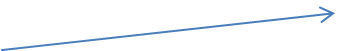 Weakness in characterUnaware of weaknessCatches them by surpriseTragic fall/mistakeFatalAct of pride/excessImportant wrong decision that leads to hero’s demise.  No going back.The jealousy of the gods Hero is struggling with a superior force i.e. gods/divine social traditions/FATECATHARSIS = we fear for the character; we respect forceRecognition scene Understanding 5W’s of situationToo lateCATHARSIS = we feel pity  humanityNemesis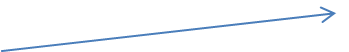 Total ruin/humiliation